 Obec Velká Bukovina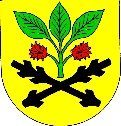 407 29 Velká Bukovina 178, IČO 00555886, : 487 856 156, 739 572 465 e-mail: obec@velka-bukovina.cz , ID DS: 96hbkepŽÁDOST O ULOŽENÍ INŽENÝRSKÝCH SÍTÍ DO POZEMKŮ V MAJETKU   OBCE VELKÁ BUKOVINA ŽADATEL: Fyzická osoba:Jméno a příjmení: …………………………………………………………………………….. Datum narození: ………………………..                              Rodné číslo: ….………………………….Adresa trvalého bydliště: ……………………………………………………………………... Adresa pro korespondenci: …………………………………………………………………... Telefon: …………………….…                              E - mail: ………………..…………………                                                                   (nepovinný údaj)                                                                                                                            (nepovinný údaj) * Je-li více žadatelů, uveďte jejich data v příloze. ___________________________________________________________________________ Právnická osoba: Název firmy: …………………………………………………………………………………... Adresa (sídlo): ……………………………………………………………………………….... IČ: ………..…………………………                                             DIČ: ………………..…………………… Zastupující osoba: …………………………………………………………………………….. Telefonní spojení: …………………….…                              E - mail: ………………..…………………                                                                              (nepovinný údaj)                                                                                                           (nepovinný údaj) * ___________________________________________________________________________ NÁZEV STAVBY: ……………………………………………………………………………..………………..… Specifikace inženýrských sítí: ……………………………………………………………......................................................................... ………………………………………………………………………………………..……………………………………….. Odhadovaná celková délka inženýrských sítí: ………………… bm Dotčené pozemky obce Velká Bukovina:  p.č. …………………..….. v k.ú.  ………………………………………………………………. p.č. …………………….... v k.ú. ……………………………………………………………….p.č. …………………….... v k.ú. ………………………………………………….…………… p.č. ………………….…... v k.ú. ……………………………………………………………….  Jedná-li se o více pozemků, připojte údaje obsažené v tomto bodě v samostatné příloze. Pozemek žadatele:p.č. …………………..….. v k.ú. ………………………………………………………………. ___________________________________________________________________________ Ve Velké Bukovině dne: …………………………              ………………………………..……………………………….                                                                                                                                                                                                                                                 -                                                                                                           podpis žadatele, razítkoSeznam příloh (zaškrtněte):Situace stavby Ostatní přílohy (další žadatelé, soupis pozemků, atd.)